Отдел образования, спорта и туризма администрации Ленинского района г. ГродноГУО «Гродненская специальная школа-интернат №2»План-конспект урока по учебному предмету «Биология» для учащихся с нарушением слухаТема: «Многообразие чешуйчатых пресмыкающихся»                                                                                Учитель химии и биологииПрокопчик Алёна СергеевнаГродно, 2023Предмет: биология.Класс: 9.Тип урока: комбинированный.Тема: «Многообразие чешуйчатых пресмыкающихся».Цель: формирование у учащихся представлений о многообразии чешуйчатых пресмыкающихся.Задачи: Образовательная: формирование представлений о многообразии чешуйчатых пресмыкающихся.Развивающая: развитие умения работы с текстом (выделять главное и находить лишнее), устанавливать признаки отличия ядовитых и неядовитых змей.Воспитательная: формирование бережного отношения к рептилиям и формирование представления об оказании первой медицинской помощи при укусе змей. Коррекционная: активизировать словарь по теме «Пресмыкающиеся». Добиваться правильного чтения и произношения слов.Средства обучения и оборудование: компьютер, учебная презентация, учебное пособие «Биология 8 класс» (авторы Бедарик И.Г. Бедарик, А.Е., Иванов В.Н.), таблички, тренажёр для гимнастики глаз (Республиканское унитарное предприятие «Издательсво “Адукацыя i выхаванне”», 2020) картинки, памятки, выползок змеи.Ход урокаУчебная презентация:СодержаниеОрганизационно-мотивационный этап.Проверка готовности к уроку.Сообщение видов работы на уроке:1. Проверка домашнего задания.2. Работа с текстом.3. Заполнение таблицы.4. Составление схемы.4. Ответы на вопросы.Проверка домашнего задания.Проверка словарного слова «пресмыкающиеся». Работа с табличками, поиск ошибочных и верных фактов о пресмыкающихся.Сообщение темы урока.Какие есть пресмыкающиеся? (перечисляют: крокодилы, змеи, черепахи, ящерицы). Демонстрация схемы многообразия пресмыкающихся.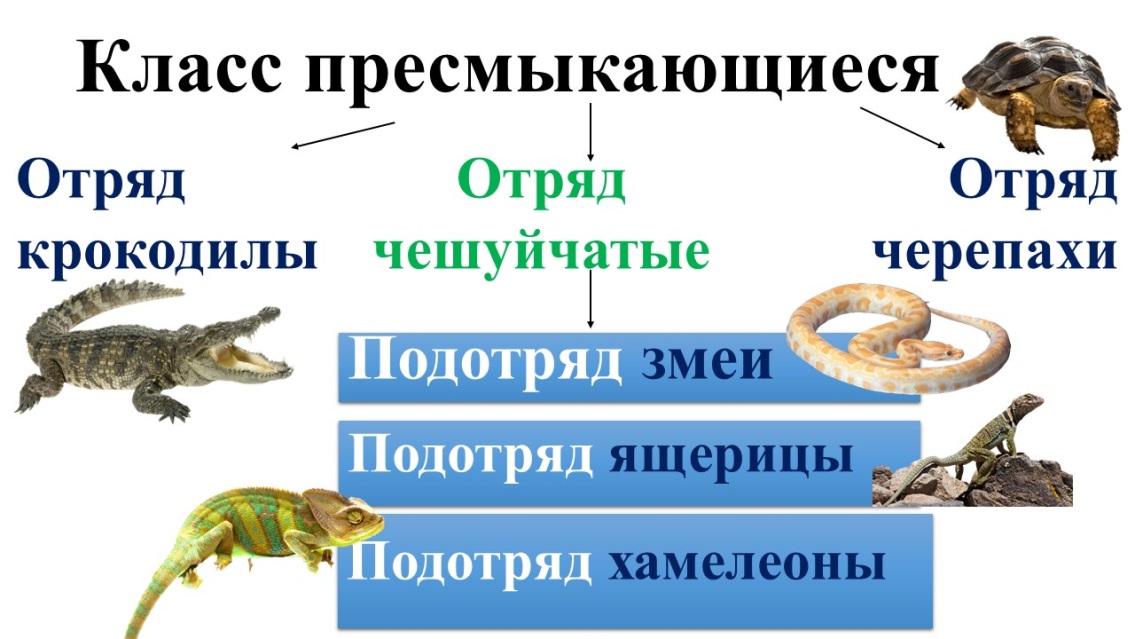 Сегодня мы поговорим об отряде чешу́йчатые и узнаем новое. Кто относится к этому отряду?План урока:Многообразие чешуйчатых пресмыкающихся.Ядовитые и неядовитые змеи.Первая помощь при укусе змей.Цель: узнать о многообразии чешуйчатых пресмыкающихся, ядовитых и неядовитых змеях, а также оказании первой помощи при укусе змей.Операционно-познавательный этап: изучение нового материала.Словарное слово чешу́йчатые на с.152 учебника.Постепенное заполнение таблицы «особенности чешуйчатых пресмыкающихся» с. 152-155. Жестовое сопровождение представителей подотрядов, объяснение значения слов, подкрепление картинками.4.1 ФизкультминуткаИсходная позиция – ноги врозь, руки назад. Перемещаем руки в стороны и вверх, встаём на носки, расслабляем плечевой пояс, наклоняемся вперёд. Повторяем медленно, 4-5 раз.Продолжение изучения нового материала. Вспомним, словарное слово ли́нька. Демонстрация выползка змеи.Ядовитые и неядовитые змеи, Отличия ядовитой и неядовитой змеи, работа со схемой.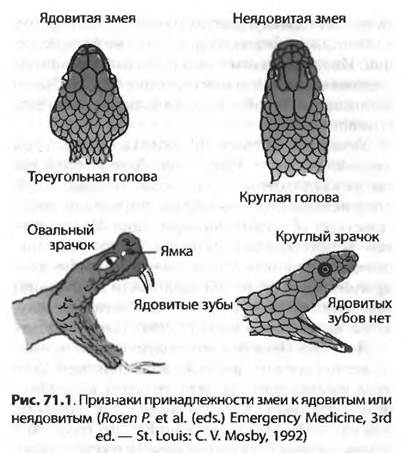 4.2 Гимнастика для глазГолову держим прямо, глаза закрыты. Открываем глаза, моргаем 10 раз, не напрягая глаза.Голову держим прямо, глаза закрыты. Широко открываем глаза, смотрим в даль. Упражнение повторяем 5 разВыполняем упражнения с использованием тренажёра для гимнастики глаз. Продолжение изучения нового материала. Составление схемы (учбное пособие с. 153):Демонстрация памятки «профилактика укусов и первая помощь».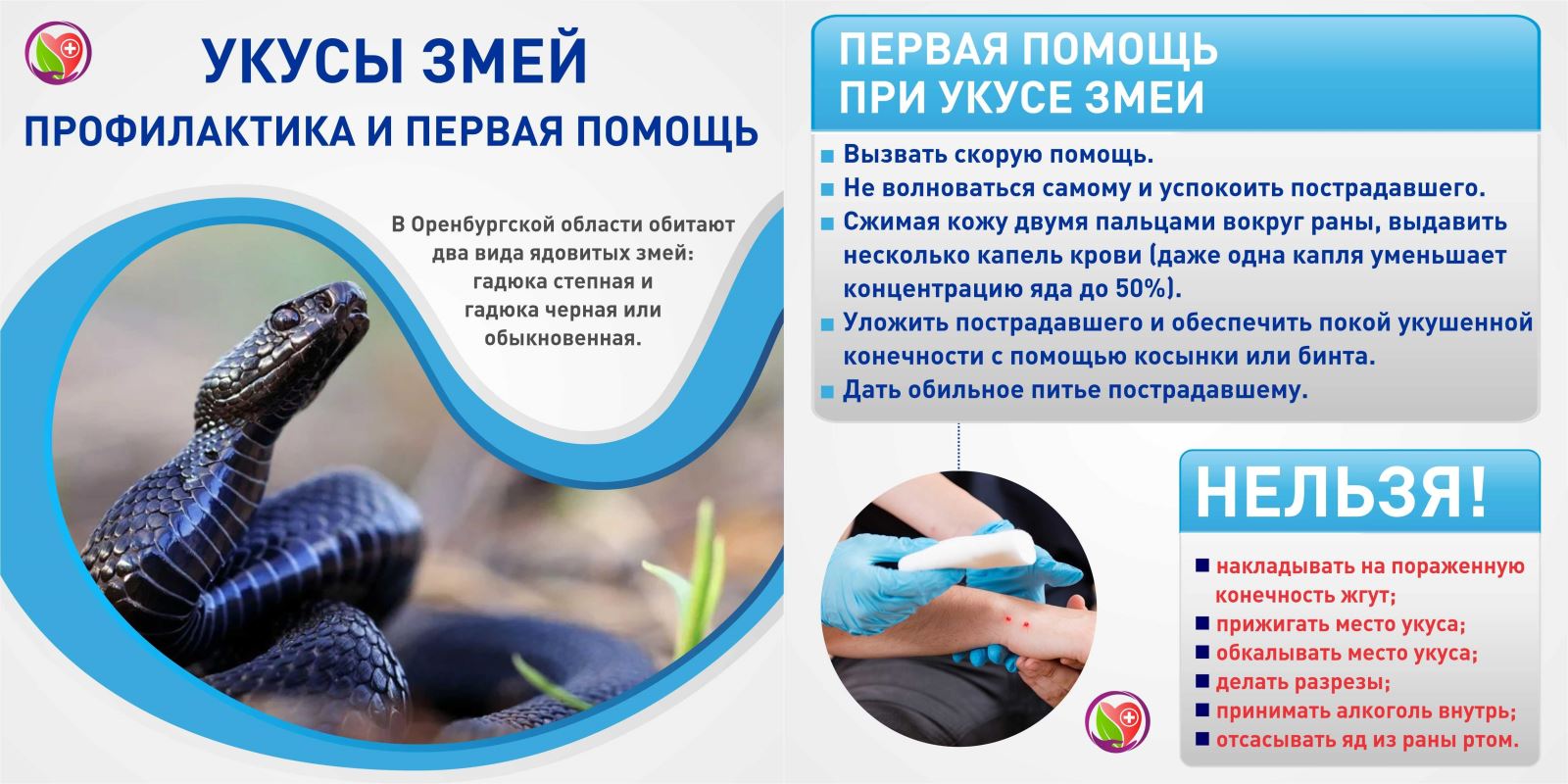 Укуса змеи всегда можно избежать. Главное – сохранять спокойствие и не пугать животное. Ведь всё живое очень важно для природы, поэтому к нему нужно относиться бережно и пытаться сохранить.Контрольно-оценочный этап.Закрепление новых знаний. Вопросы для повторения:Пресмыкающиеся, кто это?Кто такие хамелеоны? Есть ли в Беларуси хамелеоны?Что такое линька?Какое животное во время опасности может сбрасывать хвост?Сколько ядовитых змей в Беларуси?Можно ли прижигать место укуса змеи?Организация разъяснительной беседы (при необходимости), объяснение ошибок.Оценивание работы учеников, обсуждение отметок.Рефлексия. Проверка выполнения поставленных целей.Организация беседы:Как называлась тема урока?Что мы сегодня делали?Что было интересно и трудно сегодня?Что вы выучили и узнали?Домашнее задание.Объяснение выполнения домашнего задания и запись его в дневник.Параграф читать 42, выучить таблицу в тетради.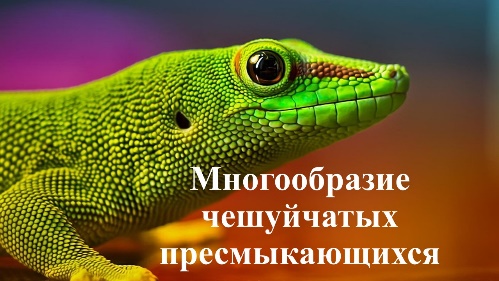 1. Проверка домашнего задания.2. Работа с текстом.3. Заполнение таблицы.4. Составление схемы.4. Ответы на вопросы.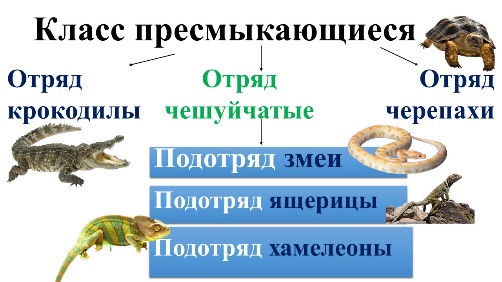 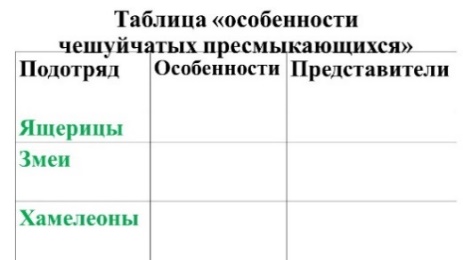 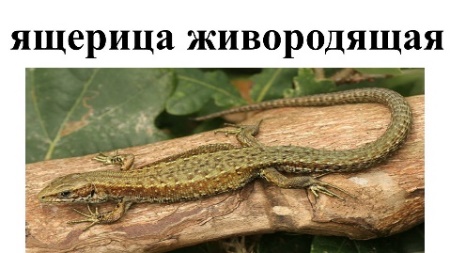 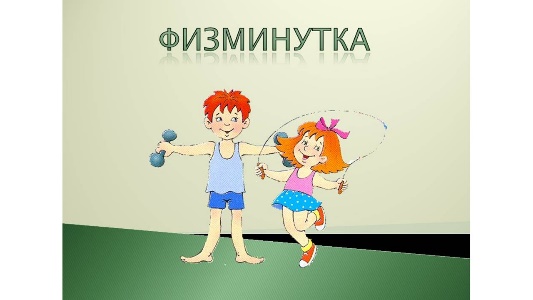 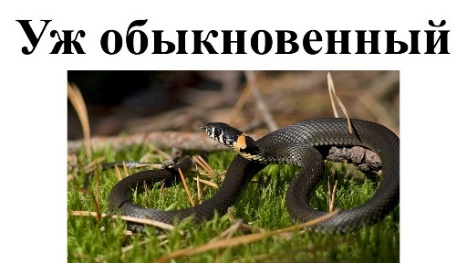 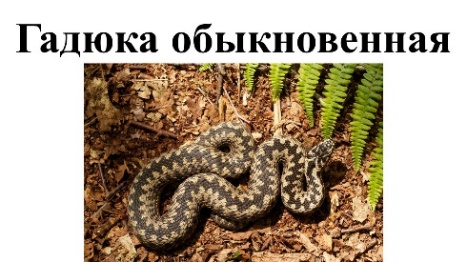 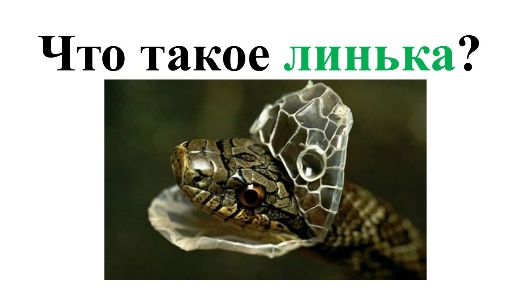 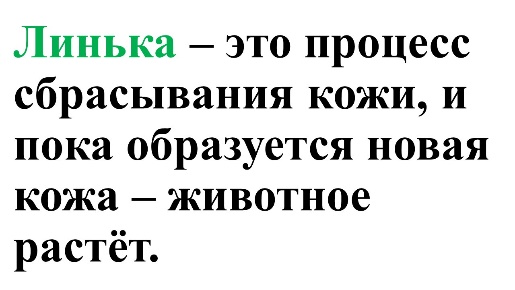 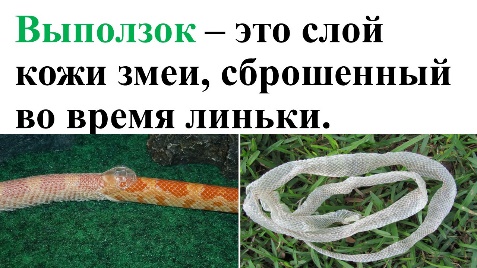 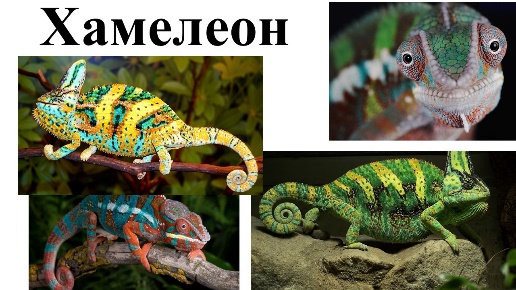 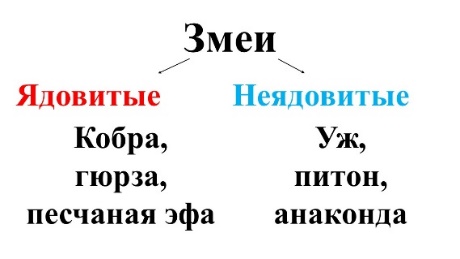 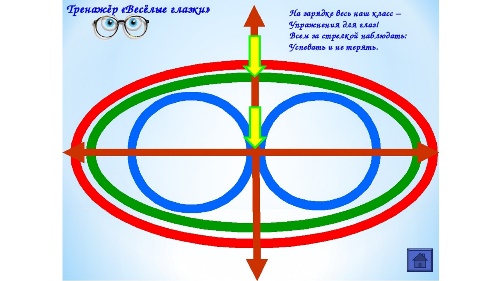 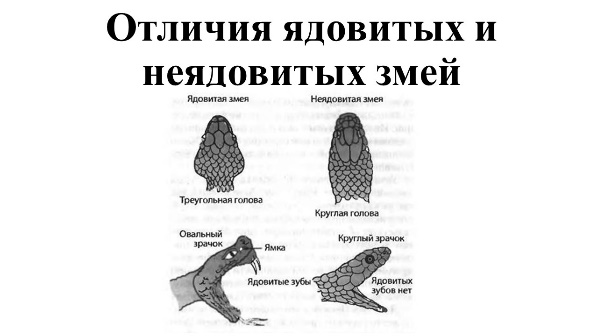 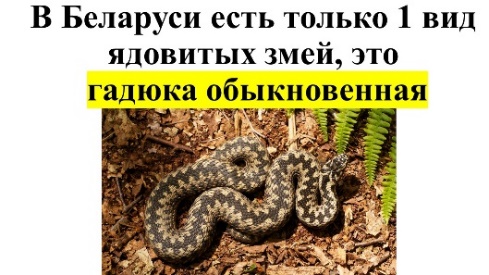 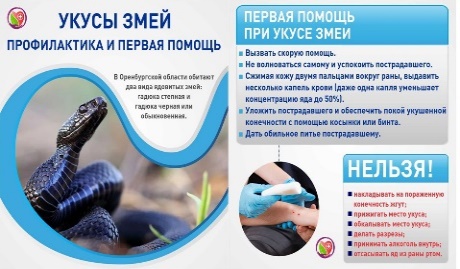 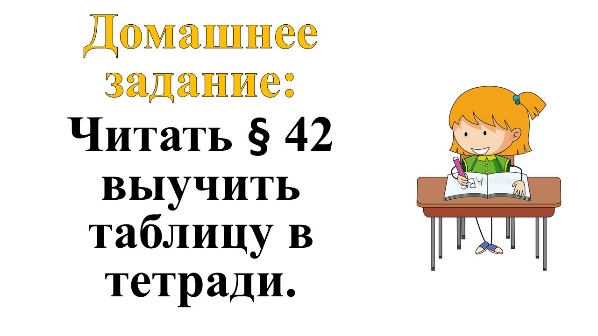 